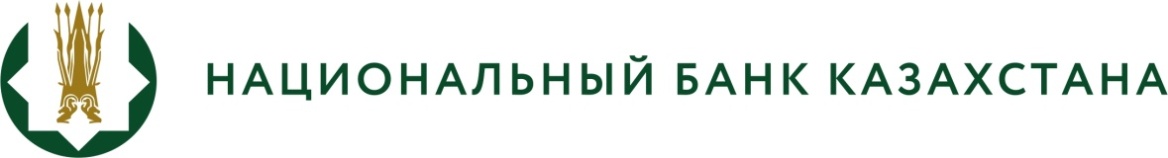  ПРЕСС - РЕЛИЗ №35О Конференции Национального Банка РК «25 лет Независимости Казахстана: национальная валюта»15 ноября 2016 года                                                                г. АстанаВо Дворце мира и согласия состоялась Конференция Национального Банка РК «25 лет Независимости Казахстана: национальная валюта».С приветственным словом к участникам Конференции обратилась Государственный секретарь РК Абдыкаликова Г.Н. В своем выступлении Государственный секретарь подчеркнула, что конференция проходит в канун торжественного события – 25-летия Независимости страны.«Казахстан под выдающимся лидерством Главы государства Н.А. Назарбаева прошел путь равный целой эпохе. 25 лет достижений и успеха стали триумфом мудрой и дальновидной политики Елбасы», – подчеркнула Г. Абдыкаликова.Как отметила Государственный секретарь, «решающим фактором успеха Казахстана стала уникальная модель общенационального единства и общественного согласия Нурсултана Назарбаева,  ключевым элементом которой является Ассамблея народа Казахстана».Государственный секретарь поздравила участников Конференции с профессиональным праздником – Днем национальной валюты, отметив судьбоносность и дальновидность исторического решения Главы государства о введении в 1993 году национальной валюты. В ходе мероприятия Председателем Национального Банка РК Д. Акишевым были презентованы сувенирная 10-тысячная банкнота и памятная монета, посвященные 25-летию Независимости, также в Конференции приняли участие известные государственные и общественные деятели, ученые, экономисты. Более подробную информацию можно получить по телефону:+7 (727) 270 45 85e-mail: press@nationalbank.kzwww.nationalbank.kz